Využívání terapeutických panenek při práci se senioryV rámci snahy o zkvalitňování poskytovaní služeb jsme zavedli mezi své aktivizační činnosti práci s terapeutickými (empatickými) panenkami, které nám dodala firma APOS Brno. Panenka nepředstavuje klasickou hračku, jak by se mohlo na první pohled zdát. Jedná se o speciální terapeutickou pomůcku používanou převážně při práci s klienty trpícími různými formami demence. Terapeutické panenky nacházejí uplatnění, při práci se vzpomínkami na období, kdy se obyvatel cítil potřebný a užitečný (rodičovství, zaměstnání apod.). Vedle panenek využíváme při aktivizační činnosti také terapeutická zvířátka. Jednotlivé terapeutické pomůcky jsou voleny vždy dle individuálních potřeb každého uživatele. Panenky jsou dále uplatňovány v rámci bazální stimulace, smyslové terapie a dalších aktivizačních činností, které naše zařízení nabízí.Panenka je vyrobena z měkké textilie, čímž je příjemná na dotek. Je uzpůsobena, aby se mohla pohodlně držet a objímat. Pro zesílení terapeutického účinku lze do panenky vložit i přídavné moduly jako např. tlukoucí srdíčko, nahrávací jednotku se zvuky či různě aromatické sáčky.Klienti mají možnost volby, zda budou panenku využívat, nikdy nesmí být personálem vnucována.Přínos terapeutických panenek a zvířátek:- snížení úzkosti, napětí a agresivního chování,- odvedení pozornosti od nežádoucí činnosti,- navození kladných emocí a spokojenosti,- aktivizace při běžných denních činnostech,- zlepšení komunikace a celkové spolupráce s uživatelem.Až tedy navštívíte náš Domov a uvidíte, jak některý z našich klientů drží v náručí panenku či zvířátko, budete prostřednictvím tohoto článku již informováni, že se jedná o pomůcku určenou k různým terapiím s našimi klienty, a ne o pouhou hračku.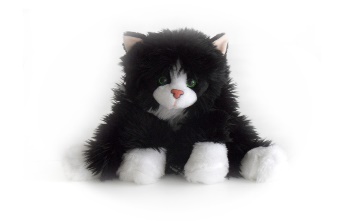 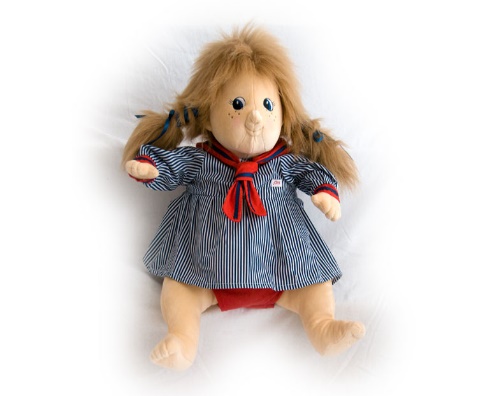 